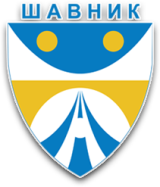 Crna GoraO P Š T I N A  ŠAVNIKSekretarijat lokalne upraveBroj: 03– 01-100-UPI-37/1                                               	Šavnik  22.09.2020. godineNa osnovu člana 113  stav 1 Zakona o lokalnoj samoupravi (“Službeni list Crne Gore”, br. 2/18, 34/19 i 38/20) i Odluke o objavljivanju javnog konkursa, br. 02-01-100-UPI-37 od 22.09.2020. godine, Sekretarijat lokalne uprave opštine Šavnik, objavljuje JAVNI KONKURSza popunu radnog mjestaKomandir/ka Službe zaštite i spašavanja , 1 izvršilac, na vrijeme od 5 godinaPosebni uslovi:VII1 nivo kvalifikacije visokog obrazovanja u obimu od 240 kredita CSPK-aPoložen  stručni ispit za rad u državnim organima Položen drugi stručni ispit za rad u državnim organima u oblasti zaštite i spašavanjaNajmanje 5 godina radnog iskustva na poslovima zaštite i spašavanjaPsihofizička sposobnost za vršenje poslova zaštite i spašavanja.Kandidati, pored posebnih uslova propisanih za pojedina radna mjesta, moraju ispunjavati opšte uslove za zasnivanje radnog odnosa propisane u članu 34 Zakona o državnim službenicima i namještenicima (“Službeni list Crne Gore”, br. 2/18 i 34/19) koji glasi da u državnom organu može da zasnuje radni odnos lice koje:je crnogorski državljanin,-    ima navršenih 18 godina života,-    je zdravstveno sposobno za obavljanje poslova radnog mjesta,-    ima propisani nivo kvalifikacije obrazovanja,-    ima položen stručni ispit za rad u državnim organima,-    nije osuđivano za krivično djelo koje ga čini nedostojnim za rad u državnom organu i protiv koga nije pokrenut krivični postupak po službenoj dužnosti.Uvjerenje da lice nije osuđivano za krivično djelo koje ga čini nedostojnim za rad u državnom organu pribavlja se po službenoj dužnosti.U skladu sa članom 35 stav 3 Zakona o državnim službenicima i namještenicima, uvjerenje o zdravstvenoj sposobnosti kandidat koji bude izabran Odlukom o izboru kandidata, dostavlja starješini državnog organa, najkasnije u roku od 8 dana od dana dostavljanja te odluke.Potrebna dokumentacija:prijava na javni konkurscurriculim vitae (CV)uvjerenje o državljanstvu (kandidati koji posjeduju biometrijsku ličnu kartu nijesu u obavezi da dostave uvjerenje o državljanstvu, već ovjerenu kopiju biometrijske lične karte)diploma ili uvjerenje o završenom nivou i vrsti obrazovanja  uvjerenje ili potvrda o potrebnom radnom iskustvuuvjerenje o položenom stručnom ispitu za rad u državnim organimauvjerenje nadležnog suda da se protiv kandidata ne vodi krivični postupak za krivično djelo za koje se gonjenje preuzima po službenoj dužnosti.uvjerenje o položenom drugom stručnom ispitu za rad u državnim organima u oblasti zaštite i spašavanjauvjerenje o psihofizičkoj sposobnostiU organu lokalne uprave ne može da zasnuje radni odnos lice koje je korisnik prava na penziju, u skladu sa zakonom.Državni službenik, odnosno namještenik koji je ostvario pravo na otpremninu ne može zasnovati radni odnos u državnom organu ili pravnom licu, u periodu od jedne godine od dana isplate otpremnine. Ograničenje se ne odnosi na lice koje vrati cjelokupni iznos isplaćene otpremnine.Provjera kompetencija, znanja i sposobnosti kandidata, izvršiće se u skladu sa članom 121 Zakona o loklnoj samoupravi, putem testiranja u pisanoj formi i strukturiranim intervjuom, ocjenjivanjem kompetencija, znanja i sposobnosti, na osnovu propisanih kriterijuma.O datumu, mjestu, vremenu i načinu provjere, kandidati sa liste kandidata koji ispunjavaju uslove javnog konkursa će biti obaviješteni najkasnije pet dana prije dana provjere.Navedenu dokumentaciju potrebno je dostaviti u roku od 20 dana od dana objavljivanja Javnog konkursa u zatvorenoj koverti, preko arhive ili preporučenom poštom, na adresu:Opština Šavnik– Sekretarijat lokalne upraveŠavnička III br. 5, 81450 Šavniksa naznakom “Prijava na Javni konkurs”.Kontakt osoba: Mladen Roćenović
Broj telefona/fax: 040/266-108;
E-mail: sosavnik@t-com.me;  v.d. Sekretar-a,Mladen Roćenović